ПРОЕКТ № 1052 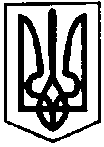 ПЕРВОЗВАНІВСЬКА СІЛЬСЬКА РАДАКРОПИВНИЦЬКОГО РАЙОНУ  КІРОВОГРАДСЬКОЇ ОБЛАСТІ___________ СЕСІЯ ВОСЬМОГО  СКЛИКАННЯРІШЕННЯвід  «__» _____ 2021 року                                                                                     № с. ПервозванівкаПро внесення змін в рішення 8 сесії 8 скликання від 25.06.2021 року № 721 «Про затвердження кошторисноїчастини проектних документацій» Розглянувши експертний звіт (позитивний) щодо розгляду проектної документації на будівництво за  робочим проектам «Капітальний ремонт проїзду від вул. Горіхова до вул. Сонячна у с. Сонячне Кропивницького району Кіровоградської області (коригування),  відповідно до пп.1 п. а ч. 1 ст. 31 Закону України «Про місцеве самоврядування в Україні», сільська рада ВИРІШИЛА:Внести зміни в рішення 8 сесії 8 скликання від 25.06.2021 року № 721 «Про затвердження кошторисної частини проектних документацій», а саме: підпунут 1.2 пункту 1 викласти в такій редакції1.2 «Капітальний ремонт проїзду від вул. Горіхова до вул. Сонячна у с. Сонячне Кропивницького району Кіровоградської області (коригування)», в сумі 1 453,484 грн. (Один мільйон чотириста п’ятдесят три тисячі чотириста вісімдесят чотири гривні).2. Контроль за виконанням даного рішення покласти на постійну  комісії з питань бюджету, фінансів, соціально-економічного розвитку, інвестиційної політики, законності, діяльності ради, депутатської етики, регуляторної політики, регламенту, регулювання земельних відносин, містобудування, комунальної власності, промисловості, будівництва, транспорту, енергетики, зв’язку, сфери послуг та житлово-комунального господарства.Сільський  голова                                                                 Прасковія  МУДРАК